Tuesday 24th March 2020 WALT: Define words from a non-fiction text.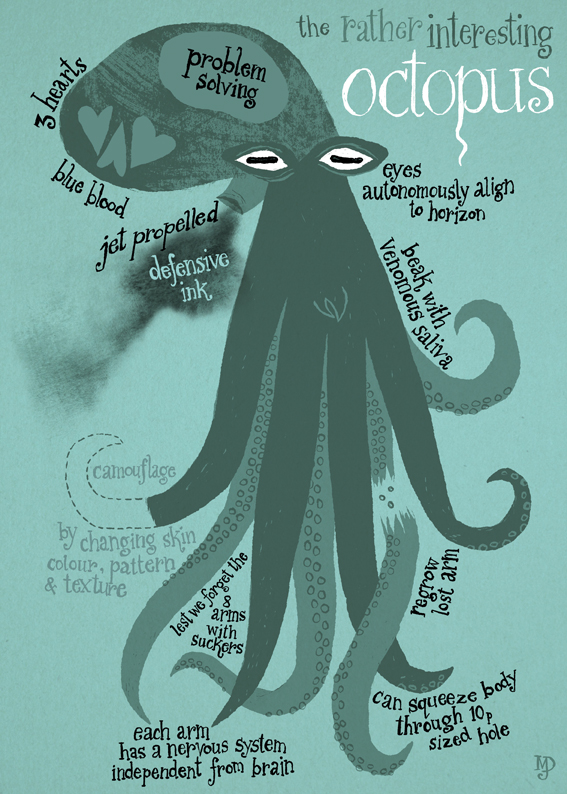 WILF: Children who can…  Pupil  Teacher  Explain words.Define words.Find synonyms.